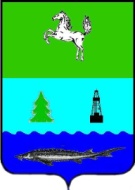 СОВЕТ ЗАВОДСКОГО СЕЛЬСКОГО ПОСЕЛЕНИЯПАРАБЕЛЬСКОГО РАЙОНАТОМСКОЙ ОБЛАСТИРЕШЕНИЕот 26.09.2018								                                               	№ 23О внесении изменений в Генеральный план и Правила землепользованияи застройки муниципального образования Заводское сельское поселение Парабельского района Томской областиВ соответствии со ст. 31, 33 Градостроительного Кодекса Российской Федерации, ст. 14 Федерального Закона от 06.10.2003 № 131-ФЗ «Об общих принципах организации местного самоуправления в Российской Федерации», Уставом Заводского сельского поселения,СОВЕТ ПОСЕЛЕНИЯ РЕШИЛ:1. Внести в Генеральный план и Правила землепользования и застройки муниципального образования Заводское сельское поселения Парабельского района Томской области, утвержденные решением Совета Заводского сельского поселения от 11.09.2013 № 34 и решением Совета Заводского сельского поселения от 11.09.2013 № 35 следующее изменение:1.1. Изменить  территориальные зоны в границах населенных пунктов: д. Белка, д. Высокий Яр, п. Заводской, с. Нельмач, д. Прокоп, в целях дальнейшего использования согласно назначению. (Согласно приложению № 1).2. Настоящее решение вступает в силу со дня его официального опубликования.3. Опубликовать настоящее решение в Информационном бюллетене Совета Заводского сельского поселения, а также разместить на официальном сайте муниципального образования «Заводское сельское поселение» в информационно-телекоммуникационной сети «Интернет» http://zavodskoesp.ru.4. Контроль за исполнением настоящего решения возложить на контрольно-правовую комиссию Совета Заводского сельского поселения.Председатель совета                                                                                                               М.Ю. ЯнсонИ.о.главы поселения									   М.Е.ЕфимоваПриложение 1 к Решению Совета Заводского сельского поселения №23 от26.09.2018 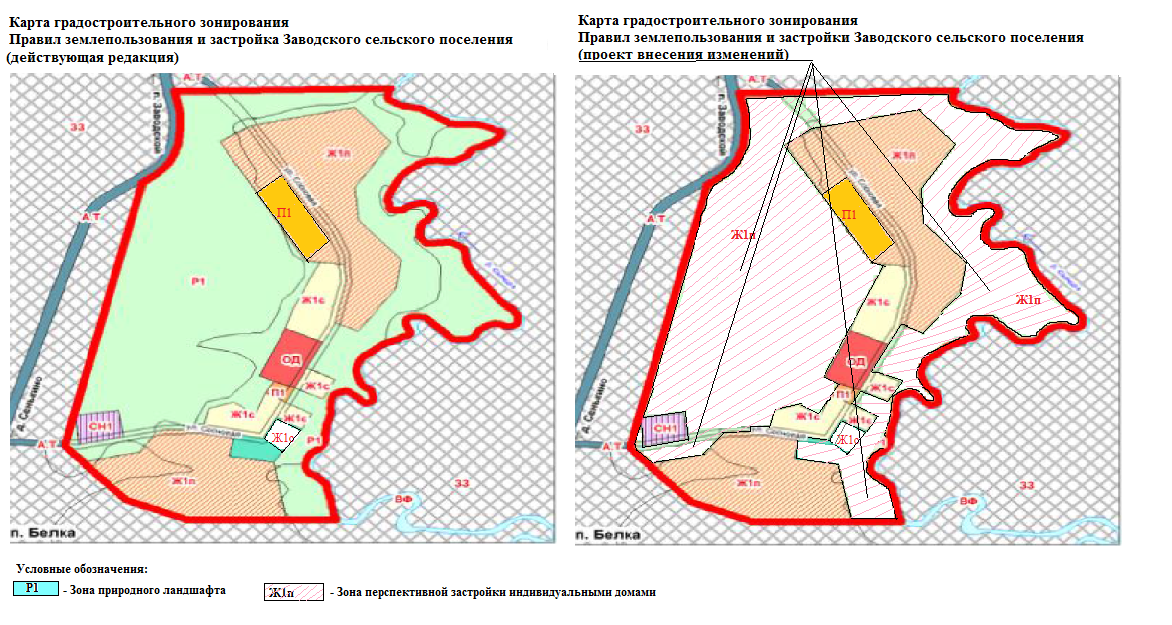 Приложение 1 к Решению Совета Заводского сельского поселения №23 от26.09.2018 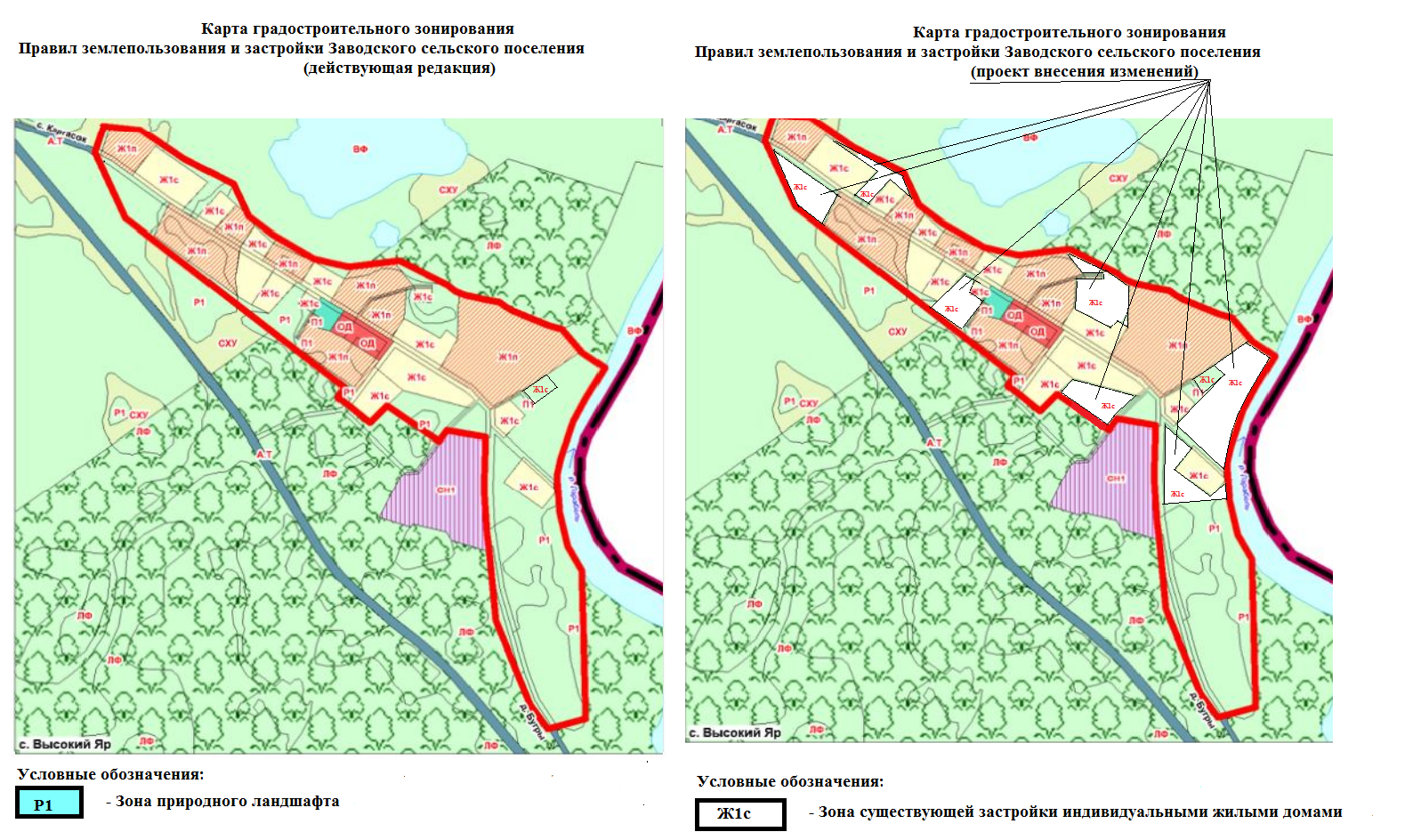 Приложение 1 к Решению Совета Заводского сельского поселения №23 от26.09.2018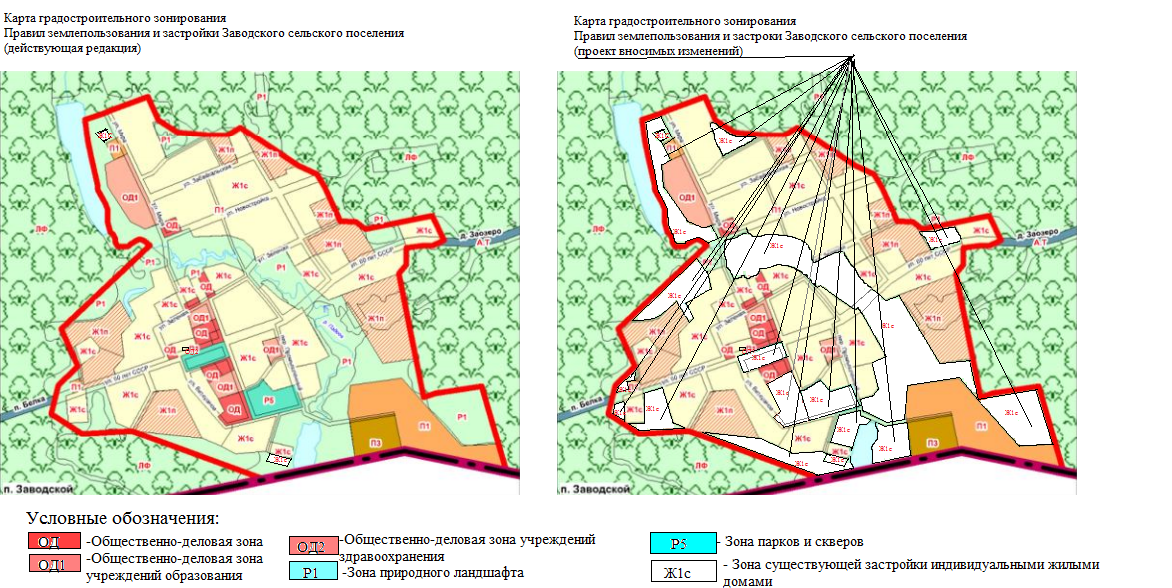 Приложение 1 к Решению Совета Заводского сельского поселения №23 от 26.09.2018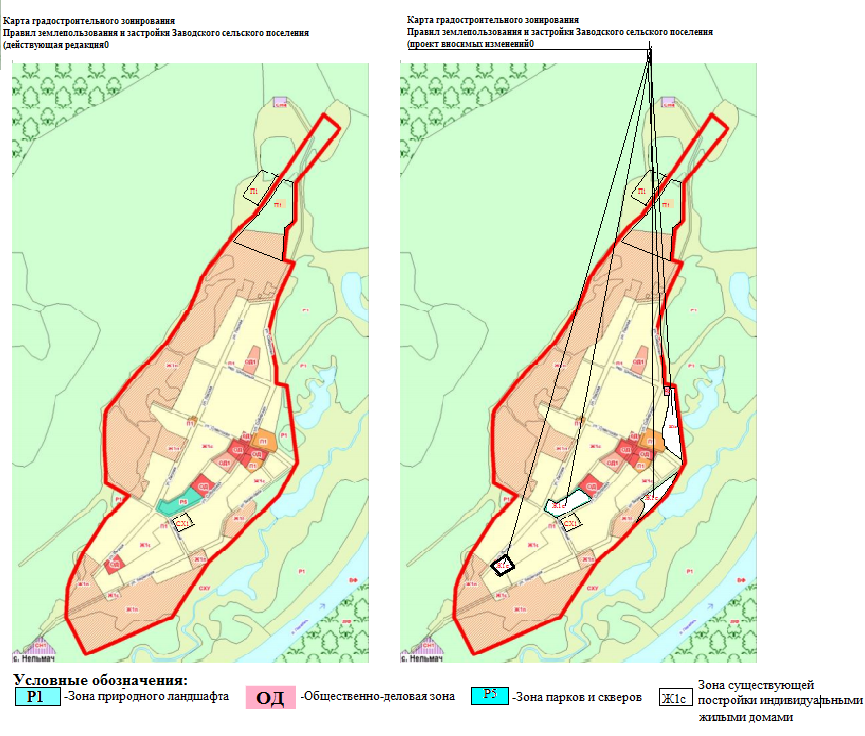 Приложение 1 к Решению Совета Заводского сельского поселения №23 от26.09.2018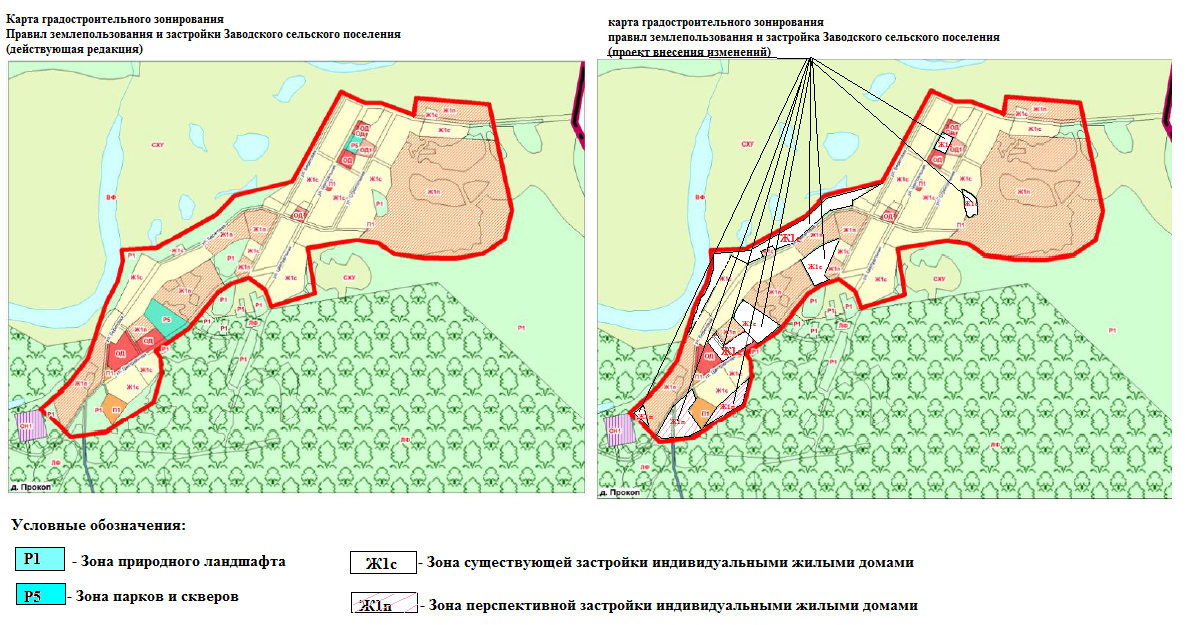 